В нашем  детском саду в младшей разновозрастной группе проходила неделя хороводных  игр. Малыши учились водить хороводы с проговариванием слов. Они разучили новые игры: «Как-то мы в лесу гуляли, и медведя увидали…», «Вышла курочка гулять», «Как у нас в садочке, расцвели цветочки». Дети получили ослабление негативных эмоций, снижение агрессии, эмоциональный заряд.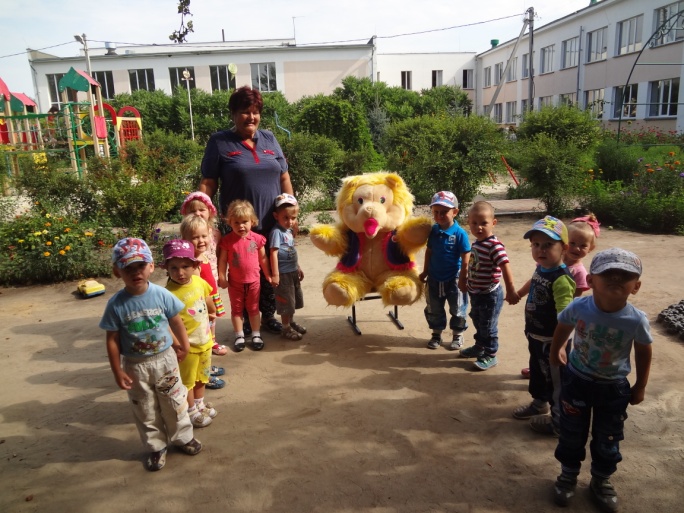 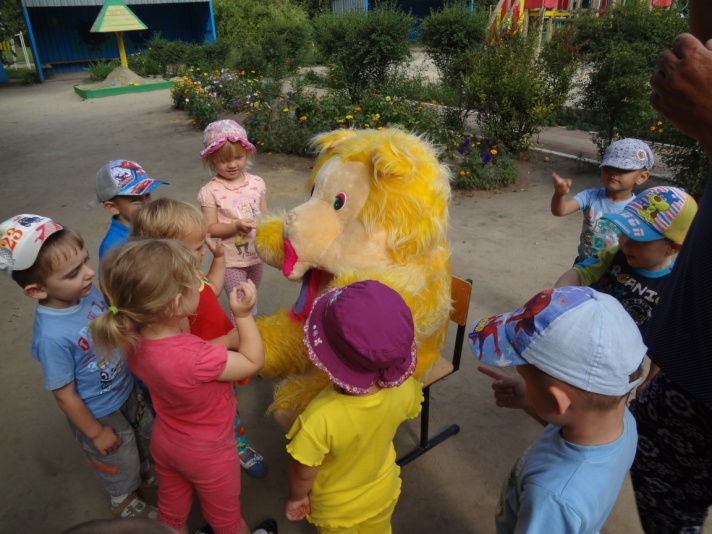 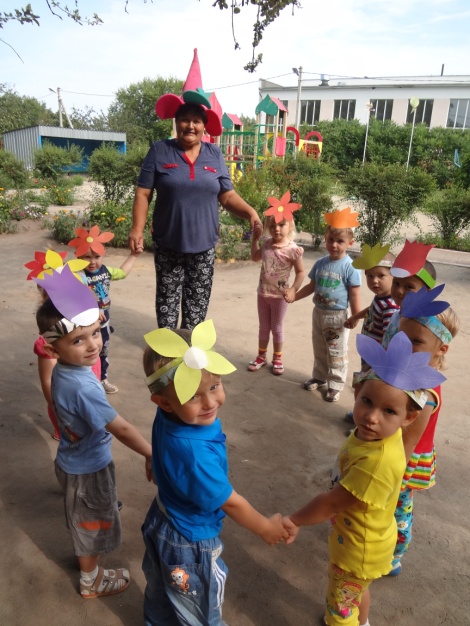 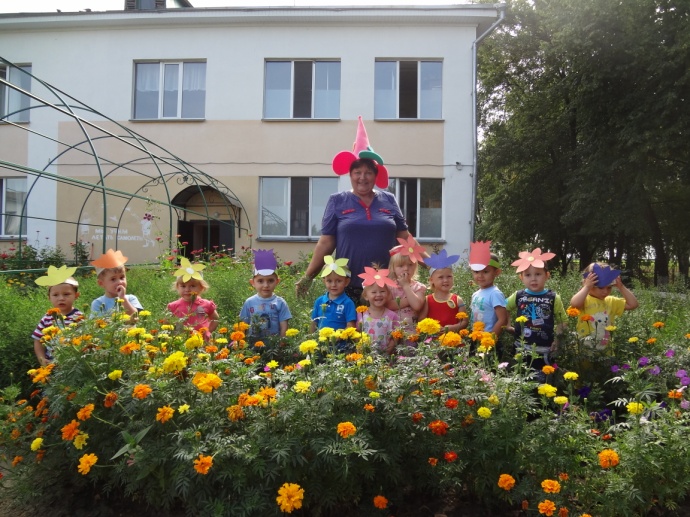 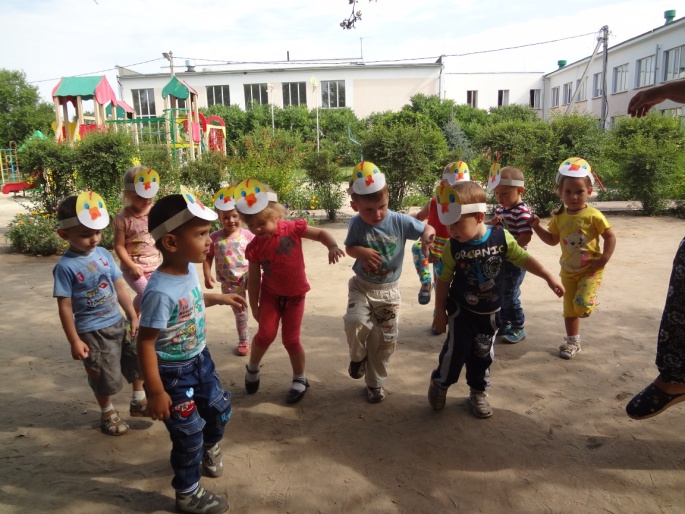 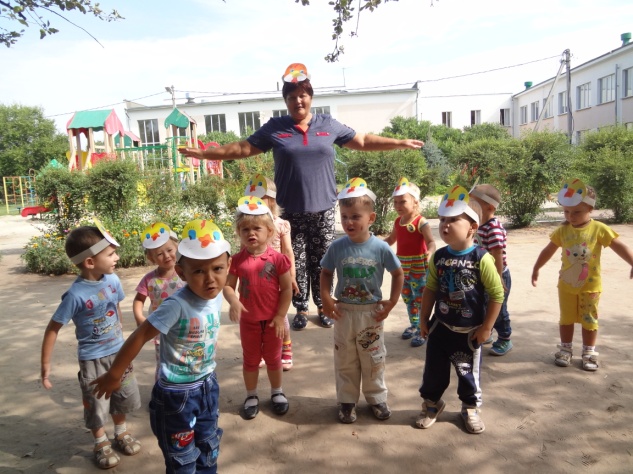 